Publicado en Madrid el 27/11/2019 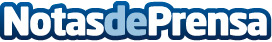 El IV Biostimulants World Congress 2019 cosecha otro gran éxito en EspañaEl Biostimulants World Congress 2019, celebrado en España los días 18 a 21 de noviembre de 2019, ha batido todos los récords de participación y asistencia. Una cita internacional científico-técnico consolidada que ha logrado reunir a los mayores expertos del sector de los bioestimulantes para analizar y debatir acerca de los últimos avances del mismoDatos de contacto:En Ke Medio Broadcasting912792470Nota de prensa publicada en: https://www.notasdeprensa.es/el-iv-biostimulants-world-congress-2019 Categorias: Internacional Nacional Nutrición Finanzas Industria Alimentaria Logística Consumo Otras ciencias http://www.notasdeprensa.es